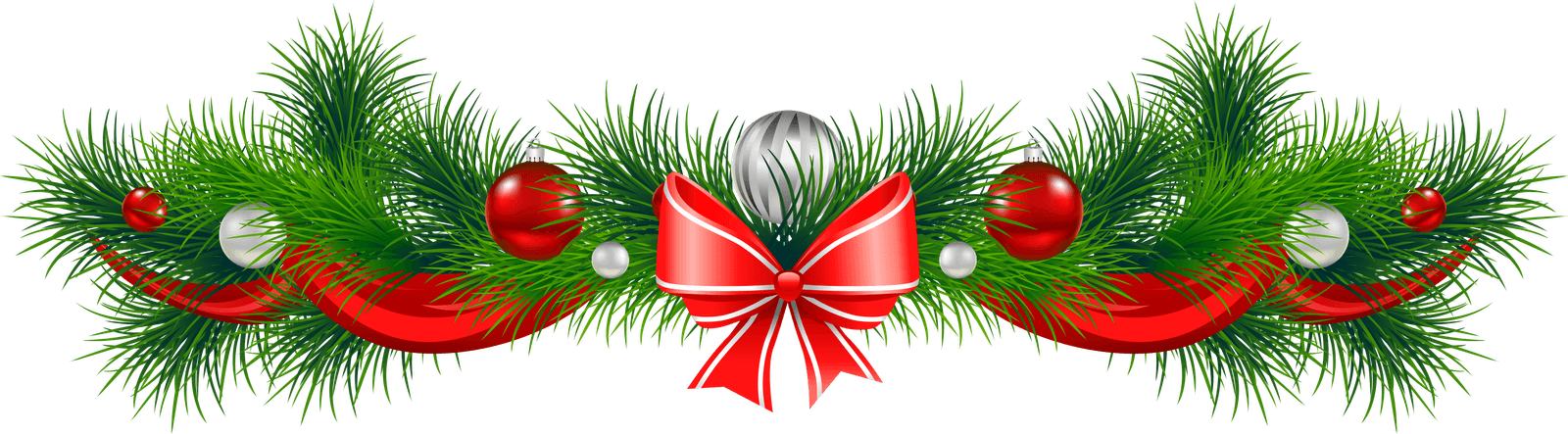 Планпроведения занятий кружковв период зимних каникул № п/пНаименование Дата, время, проведения Место проведения мероприятияОтветственный1.Вокал2.01.18г.14.00СЦДТул. Краснооктябрьская, д.30Чекулаева О.П.2.Станковая композиция3.01.18г.16.00СЦДТул. Краснооктябрьская, д.30Поклонская С.А.3.Компьютерные технологии4.01.18г.16.00СЦДТул. Краснооктябрьская, д.30Татьянок Т.А.4.Акварелька5.01.18г.14.00СЦДТул. Краснооктябрьская, д.30Красник А.А.5.Декоративная композиция8.01.18г.14.00СЦДТул. Краснооктябрьская, д.30Короткая Н.А.6.Театральное творчество9.01.18г.14.00СЦДТул. Краснооктябрьская, д.30Синица Т.В.7.Лепка из соленого теста – Скульптура - акварелька10.01.18г.14-00СЦДТул. Краснооктябрьская, д.30Шот Г.Д.8. Школа актива11.01.18г.14-00СЦДТул. Краснооктябрьская, д.30Шевченко О.А.